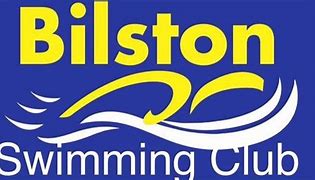 Welcome to Bilston Swimming Club 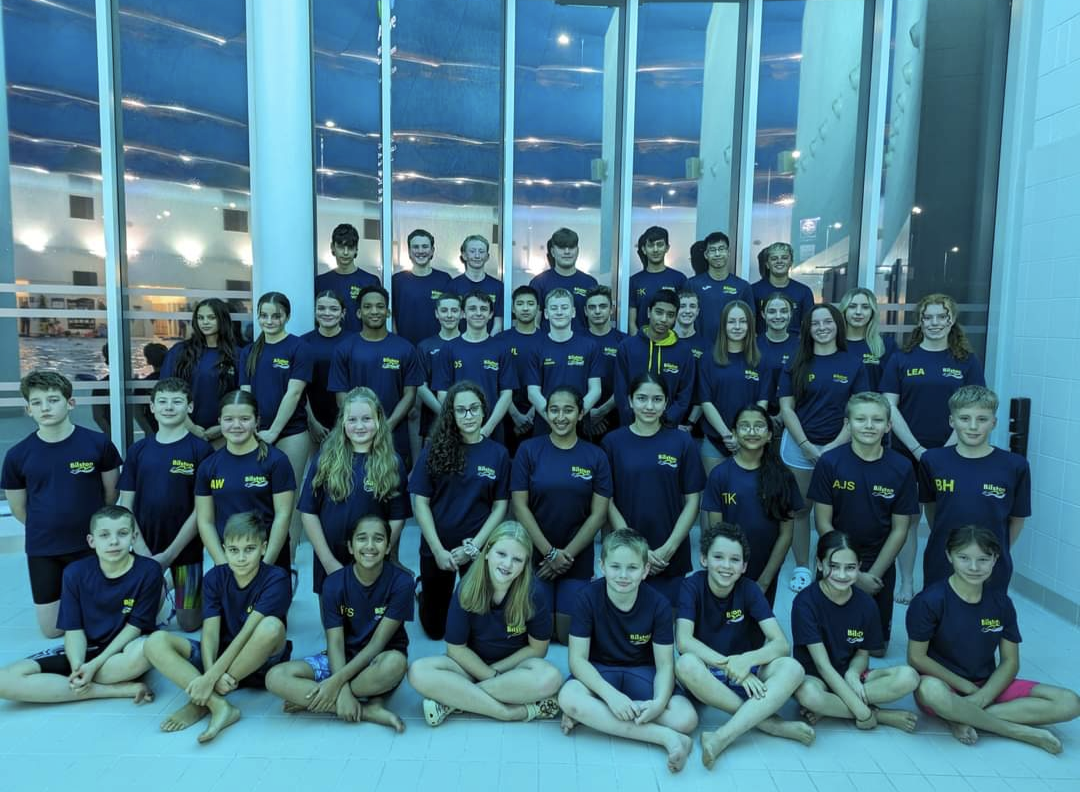 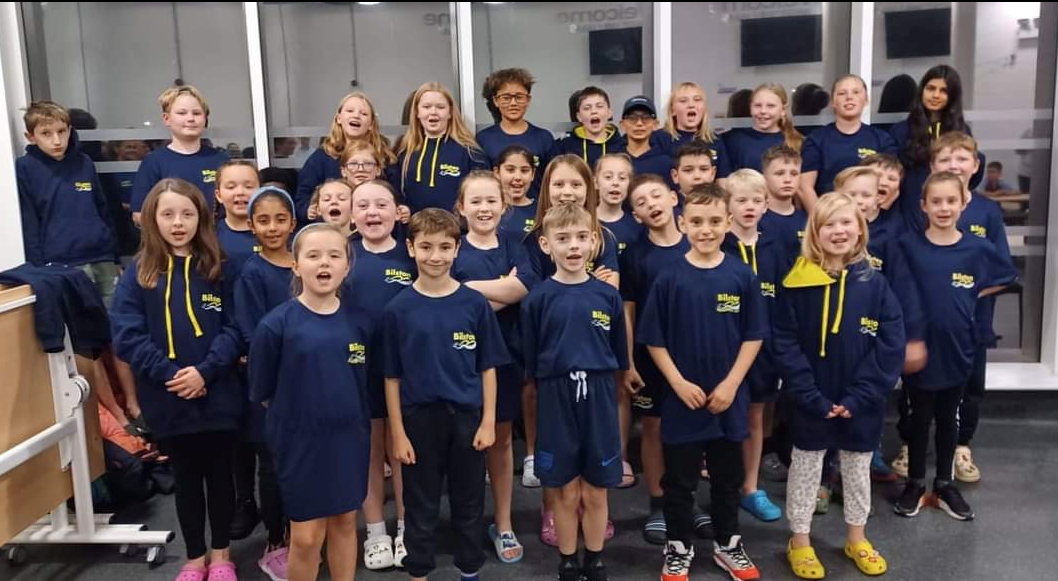 INFORMATION BOOKLETWELCOMEWelcome to Bilston Swimming Club. We are pleased you and your child have chosen to swim at the club and hope you have an enjoyable and happy time here as a swimmer and a family. This booklet is designed to give you all the key information you need to know about our club and how to join with relevant contact information. Please explore the Clubs website www.bilstonsc.co.uk which provides lots of useful information. Please also remember to look at the notice board, Social Media pages and your emails. For any other queries, please speak to our parent liaison/coaches.Bilston Swimming Club is affiliated to the Staffordshire County in the West Midland Region of Swim England. All potential new members are entitled to 2 free trials before deciding if they would like to join us.  Trial dates/times can be arranged by contacting: Kimdean.bilstonsc@gmail.com or Marierusson.bilstonsc@gmail.com.We cater for children of all abilities from learn to swim to national performance level. After your free trial session, one of our coaching or teaching staff will speak to you and advise you which squad your child would be best suited to.   	www.bilstonsc.co.uk 	  Joining and Membership Fees Upon joining the club, a £25.00 membership fee is payable via Go Cardless.  This is facilitated by the company GoCardless and the link will be sent to you by the membership team.  Your monthly fees will then be set up depending on the squad you join and include insurance fees for the year. We do not accept cash payments for membership and monthly fees. ASA Categories – Swim England Annual payments are due every January or upon joining (one payment per year) will be collected by membership team via GoCardless.Your child will fall into one of the below categories: (Fees may vary each year)Club Train membership: £20.35 (Age 7-8)This is for individuals who are part of a club and are learning to swim or are swimming at any level within the club network.  It is not for people who compete in open competition in any sport, unless the event has an exemption under Swim England Law or is designated as Low Level Competition.Club Compete membership £42.70 (Age 9+)Club Compete is our biggest category as it is for people who want to compete and be part of a structured competitive pathway. It is for your club members who want to compete in competitions not exempted under Swim England law, or designated as Low Level Competition.Club Support membership £10.00Club Support is for anyone involved in a club who isn’t covered by Club Train or Club Compete, such as volunteers, coaches and teachers.Please note: Our Membership team will liaise with you to arrange your membership, payments, annual fees & any other GoCardless payments required.  Please see membership policy via our websitewww.bilstonsc.co.ukPlease contact our Membership team for any queries: Membership.bilstonsc@gmail.com Club Monthly Fees Fees are stage-related and are payable by Go Cardless -monthly. The coaches will decide on the squad your child will join.  If a family has two swimmers they are entitled to a family discount. (if paying full maximum membership- excludes reduced session plans)  Discount of £7 per month (from family total) if two swimmers. – Please liaise with Membership for clarificationPlease note: Anyone joining performance will receive updates regarding criteria required.Equipment required for training Well-fitting goggles (& spare goggles)BILSTON SC drinks bottles ONLY- (filled with water/Squash-No fizzy)Swimming costume or swim trunks (no beach type shorts) Swimming hats for long hair (Pack spare hats)Mesh kit bag requirements:Development require: Kick board, Pull buoy and Fins Performance require:  Kick board, Pull buoy, Snorkel, Hand paddles and Fins Club Kit Club kit including hoodies, hats and T-Shirts can be ordered via our club shop on Tuesdays/Fridays.  - Please see Russ/Sam Powers Available form Bert Williams Tuesday & Fridays.A Guide to competitions – can be located via the Club Website; (under: Club information – Beginners Gala Guide)Bilston SC - Guide to competitionsCLUB STRUCTUREMINI CLUB (LEARN TO SWIM) → 4 years + Our swim-school CURRENTLY runs on Sunday afternoons and Monday evenings at Darlaston Pool. Payments are now collected via Go Cardless (via mini club membership team) Email: foundationstage.bsc@gmail.comContact Number: 07710 184837Website: https://www.bilstonsc.co.uk/StaticPage.aspx?idPage=6DEVELOPMENT: usual age range 7–12 years old This section of the club is for those who are beginning and developing their interest in swimming and starting take part in competitions.  Swimmers in this squad can swim up to 5 times per week. The aim is to develop all 4 strokes, to teach proficient diving, to learn competitive turns and take part in competitions. Some swimmers in this section will be expected to gain County qualifying times.  It is recommended that swimmers train at least 3 times per week but there is an option to train 2 times per week. (to be discussed with Lead Development coach) Training Times Junior Development  X2 Sessions a week  (expectation to swim-twice weekly) *excluded from family discount£40.00 Junior Development  X3-5 Sessions a week (expectation to swim x3 mini a week) £55.00 Performance 1 (Minimum 3 sessions a week)£59.00 Performance 2 (Minimum 4 sessions a week)£70.00 Performance 3 (Minimum 4/5 sessions a week)£70.00 College/Exam Plan – Senior Swimmers in Year 11 or above:To be discussed/agreed with Head coach (parents to liaise with Kim)(x3 max sessions a week)(x2 max sessions a week)*excluded from family discount£50.00 £40.00Our home pool is the Bert Williams Leisure Centre, but we also use Darlaston Leisure Centre, Wednesbury Leisure Centre and a school pool (Willenhall E-Act Academy) for some of our sessions.  Our home pool is the Bert Williams Leisure Centre, but we also use Darlaston Leisure Centre, Wednesbury Leisure Centre and a school pool (Willenhall E-Act Academy) for some of our sessions.  Our home pool is the Bert Williams Leisure Centre, but we also use Darlaston Leisure Centre, Wednesbury Leisure Centre and a school pool (Willenhall E-Act Academy) for some of our sessions.  Our home pool is the Bert Williams Leisure Centre, but we also use Darlaston Leisure Centre, Wednesbury Leisure Centre and a school pool (Willenhall E-Act Academy) for some of our sessions.  Our home pool is the Bert Williams Leisure Centre, but we also use Darlaston Leisure Centre, Wednesbury Leisure Centre and a school pool (Willenhall E-Act Academy) for some of our sessions.  OUR TRAINING LOCATIONS OUR TRAINING LOCATIONS OUR TRAINING LOCATIONS OUR TRAINING LOCATIONS Bert Williams Leisure Centre  Nettlefolds Way Bilston WV14 0EF Willenhall E-Act Academy Furzebank Way Willenhall West Midlands WV12 4BD West Walsall E-Act AcademyPrimley AvenueWalsallWS2 9UADarlaston Leisure Centre Victoria Road Darlaston WS10 8AP Wednesbury Leisure Centre High Bullen Wednesbury WS10 7HP Our TEAMCommittee Our club is run by a committee and these volunteers meet monthly.  Executive committee members are as follows: Chairman: Russ Powers chairperson.billstonsc@gmail.comVice Chairman: Leanne SpencerTreasurer: John MillardSecretary: TBCThere are many volunteering opportunities throughout the club ranging from officiating at competitions, team managing, fundraising etc. So, if you want to get involved, Please just ask! Communication Please email your child coach directly if you have any concerns.  Performance – Kim Dean kimdean@nhs.netDevelopment – Marie Russon  marierusson.bilstonsc@gmail.comCompetition Secretary: Claire Cotton:  secretary.bilstonsc@gmail.com Club Competitions As a competitive swimming club, we compete in a range of competitions throughout the year. These include open meet competitions at weekends, county and regional championships and league Saturday evening galas. We have teams in the following league competitions each year.  Each has slightly different age categories (age at end of year as defined by specific competition rules) JUNIOR “Diddy” Swimming League 	-     	Ages 9,10,11,12 National Arena Swimming League  	- 	Ages 11,13,15, Open STAFFORDSHIRE Swimming League    - 	Ages 9, 11,13,15, Open MERCIAN Swimming League 	 	- 	Ages 10,12,14, Open All team selections are made by the Head coach/Lead coaching staff – Swimmers are contacts for availability and often posted on the club noticeboard.OPEN MeetsWe regularly offer swimming competition opportunities to our swimmers from Age 9+, we highly recommend all swimmers participate in these events.  Your coach will send relevant information to you throughout the year.For any open meet queries- please contact our competition secretary:          Competition Secretary: Claire Cotton:  secretary.bilstonsc@gmail.com Our TEAMCommittee Our club is run by a committee and these volunteers meet monthly.  Executive committee members are as follows: Chairman: Russ Powers chairperson.billstonsc@gmail.comVice Chairman: Leanne SpencerTreasurer: John MillardSecretary: TBCThere are many volunteering opportunities throughout the club ranging from officiating at competitions, team managing, fundraising etc. So, if you want to get involved, Please just ask! Communication Please email your child coach directly if you have any concerns.  Performance – Kim Dean kimdean@nhs.netDevelopment – Marie Russon  marierusson.bilstonsc@gmail.comCompetition Secretary: Claire Cotton:  secretary.bilstonsc@gmail.com Club Competitions As a competitive swimming club, we compete in a range of competitions throughout the year. These include open meet competitions at weekends, county and regional championships and league Saturday evening galas. We have teams in the following league competitions each year.  Each has slightly different age categories (age at end of year as defined by specific competition rules) JUNIOR “Diddy” Swimming League 	-     	Ages 9,10,11,12 National Arena Swimming League  	- 	Ages 11,13,15, Open STAFFORDSHIRE Swimming League    - 	Ages 9, 11,13,15, Open MERCIAN Swimming League 	 	- 	Ages 10,12,14, Open All team selections are made by the Head coach/Lead coaching staff – Swimmers are contacts for availability and often posted on the club noticeboard.OPEN MeetsWe regularly offer swimming competition opportunities to our swimmers from Age 9+, we highly recommend all swimmers participate in these events.  Your coach will send relevant information to you throughout the year.For any open meet queries- please contact our competition secretary:          Competition Secretary: Claire Cotton:  secretary.bilstonsc@gmail.com Our TEAMCommittee Our club is run by a committee and these volunteers meet monthly.  Executive committee members are as follows: Chairman: Russ Powers chairperson.billstonsc@gmail.comVice Chairman: Leanne SpencerTreasurer: John MillardSecretary: TBCThere are many volunteering opportunities throughout the club ranging from officiating at competitions, team managing, fundraising etc. So, if you want to get involved, Please just ask! Communication Please email your child coach directly if you have any concerns.  Performance – Kim Dean kimdean@nhs.netDevelopment – Marie Russon  marierusson.bilstonsc@gmail.comCompetition Secretary: Claire Cotton:  secretary.bilstonsc@gmail.com Club Competitions As a competitive swimming club, we compete in a range of competitions throughout the year. These include open meet competitions at weekends, county and regional championships and league Saturday evening galas. We have teams in the following league competitions each year.  Each has slightly different age categories (age at end of year as defined by specific competition rules) JUNIOR “Diddy” Swimming League 	-     	Ages 9,10,11,12 National Arena Swimming League  	- 	Ages 11,13,15, Open STAFFORDSHIRE Swimming League    - 	Ages 9, 11,13,15, Open MERCIAN Swimming League 	 	- 	Ages 10,12,14, Open All team selections are made by the Head coach/Lead coaching staff – Swimmers are contacts for availability and often posted on the club noticeboard.OPEN MeetsWe regularly offer swimming competition opportunities to our swimmers from Age 9+, we highly recommend all swimmers participate in these events.  Your coach will send relevant information to you throughout the year.For any open meet queries- please contact our competition secretary:          Competition Secretary: Claire Cotton:  secretary.bilstonsc@gmail.com Our TEAMCommittee Our club is run by a committee and these volunteers meet monthly.  Executive committee members are as follows: Chairman: Russ Powers chairperson.billstonsc@gmail.comVice Chairman: Leanne SpencerTreasurer: John MillardSecretary: TBCThere are many volunteering opportunities throughout the club ranging from officiating at competitions, team managing, fundraising etc. So, if you want to get involved, Please just ask! Communication Please email your child coach directly if you have any concerns.  Performance – Kim Dean kimdean@nhs.netDevelopment – Marie Russon  marierusson.bilstonsc@gmail.comCompetition Secretary: Claire Cotton:  secretary.bilstonsc@gmail.com Club Competitions As a competitive swimming club, we compete in a range of competitions throughout the year. These include open meet competitions at weekends, county and regional championships and league Saturday evening galas. We have teams in the following league competitions each year.  Each has slightly different age categories (age at end of year as defined by specific competition rules) JUNIOR “Diddy” Swimming League 	-     	Ages 9,10,11,12 National Arena Swimming League  	- 	Ages 11,13,15, Open STAFFORDSHIRE Swimming League    - 	Ages 9, 11,13,15, Open MERCIAN Swimming League 	 	- 	Ages 10,12,14, Open All team selections are made by the Head coach/Lead coaching staff – Swimmers are contacts for availability and often posted on the club noticeboard.OPEN MeetsWe regularly offer swimming competition opportunities to our swimmers from Age 9+, we highly recommend all swimmers participate in these events.  Your coach will send relevant information to you throughout the year.For any open meet queries- please contact our competition secretary:          Competition Secretary: Claire Cotton:  secretary.bilstonsc@gmail.com DEVELOPMENT SQUAD SESSIONS DEVELOPMENT SQUAD SESSIONS DAY TIME WHERE Monday 2000 - 2100 Bilston Tuesday 1900 –1945 or 1945 - 2100 Bilston Thursday TBC TBC- see Marie Friday 1900 - 1945 or 1945 - 2100 Bilston Sunday 1530-1700 Darlaston PERFORMANCE  The performance squads are for swimmers who are committed to competitive swimming and are felt to have long term potential.  They will be aiming to qualify for county and regional competitions as they progress through the squads. Please note that movement from the development to performance squad is at the discretion of the Head coach/Lead Development coach. Swimmers must train a minimum of three times per week in P1 and a minimum of four times per week in P2 & P3.  As swimmers move through P2 into P3 they will be aiming for further county & regional qualification and set their sights on qualifying for Summer British and English Nationals. Swimmers who require to reduce sessions temporarily due to GCSE’s/A-Levels etc – This will need to be discussed/agreed with Head coach prior to commencing a reduced training plan.Training Times PERFORMANCE  The performance squads are for swimmers who are committed to competitive swimming and are felt to have long term potential.  They will be aiming to qualify for county and regional competitions as they progress through the squads. Please note that movement from the development to performance squad is at the discretion of the Head coach/Lead Development coach. Swimmers must train a minimum of three times per week in P1 and a minimum of four times per week in P2 & P3.  As swimmers move through P2 into P3 they will be aiming for further county & regional qualification and set their sights on qualifying for Summer British and English Nationals. Swimmers who require to reduce sessions temporarily due to GCSE’s/A-Levels etc – This will need to be discussed/agreed with Head coach prior to commencing a reduced training plan.Training Times PERFORMANCE  The performance squads are for swimmers who are committed to competitive swimming and are felt to have long term potential.  They will be aiming to qualify for county and regional competitions as they progress through the squads. Please note that movement from the development to performance squad is at the discretion of the Head coach/Lead Development coach. Swimmers must train a minimum of three times per week in P1 and a minimum of four times per week in P2 & P3.  As swimmers move through P2 into P3 they will be aiming for further county & regional qualification and set their sights on qualifying for Summer British and English Nationals. Swimmers who require to reduce sessions temporarily due to GCSE’s/A-Levels etc – This will need to be discussed/agreed with Head coach prior to commencing a reduced training plan.Training Times PERFORMANCE  The performance squads are for swimmers who are committed to competitive swimming and are felt to have long term potential.  They will be aiming to qualify for county and regional competitions as they progress through the squads. Please note that movement from the development to performance squad is at the discretion of the Head coach/Lead Development coach. Swimmers must train a minimum of three times per week in P1 and a minimum of four times per week in P2 & P3.  As swimmers move through P2 into P3 they will be aiming for further county & regional qualification and set their sights on qualifying for Summer British and English Nationals. Swimmers who require to reduce sessions temporarily due to GCSE’s/A-Levels etc – This will need to be discussed/agreed with Head coach prior to commencing a reduced training plan.Training Times PERFORMANCE  The performance squads are for swimmers who are committed to competitive swimming and are felt to have long term potential.  They will be aiming to qualify for county and regional competitions as they progress through the squads. Please note that movement from the development to performance squad is at the discretion of the Head coach/Lead Development coach. Swimmers must train a minimum of three times per week in P1 and a minimum of four times per week in P2 & P3.  As swimmers move through P2 into P3 they will be aiming for further county & regional qualification and set their sights on qualifying for Summer British and English Nationals. Swimmers who require to reduce sessions temporarily due to GCSE’s/A-Levels etc – This will need to be discussed/agreed with Head coach prior to commencing a reduced training plan.Training Times DAY P1 P2 P3 MONDAY 1900 – 2030 @ DARLASTON 1900 – 2100 @DARLASTON 1900 – 2100 @ DARLASTON TUESDAY ----- 1900 – 2100 @ BILSTON 1900 – 2100 @ BILSTON WEDNESDAY 2000 – 2100 @ WEDNESBURY   2000 – 2100 @ WEDNESBURY2000 – 2100 @ WEDNESBURYTHURSDAY 1915 – 2100 @WEDNESBURY 1915 – 2100 @WEDNESBURY 1915 – 2100 @WEDNESBURY FRIDAY 1900 – 2100 @ BILSTON  1900 – 2100 @ BILSTON 1900 – 2100 @ BILSTON SUNDAY 1500 – 1700 @ BILSTON 1500 – 1700 @ BILSTON 1500 – 1700 @ BILSTON Club Noticeboard Please regularly check our club’s notice board at the Bert Williams Leisure Centre every time you swim for any new information/updates etc. Team selections for galas can be posted on this board. Team/Gala Selections:Coaches will contact parents for availability (or) display team sheets on our club noticeboard at Bert Williams. Please respond/confirm your child’s availability promptly.Club WebsiteOnce a new member has been registered with the Swim England, they will have an account created on the club’s website by Membership Team (www.bilstonsc.co.uk).  The website noticeboard is regularly updated, and it should be checked on a regular basis.  Competition results are also uploaded to the website.  (if you require help- please liaise with coaches or parent liaison)         Contacts:  Head Coach: Kim Dean: Kimdean.bilstonsc@gmail.com  Development Lead: Marie Russon: Marierusson.bilstonsc@gmail.com Please note: Contact numbers will be provided upon joining the clubFacebook/InstagramYou are encouraged to like and follow our Bilston SC supporters page.  IT’S A GREAT QUICK WAY OF SEEING IMPORTANT NEWS AND ACHIEVEMENTS Facebook:https://www.facebook.com/BilstonSwimmingClubInstagram:https://www.instagram.com/bilstonswimmingclubClub desk Our club desk operates on Friday evenings.  It is run by volunteers – feel free to say hello, ask questions and get involved with the club. Email/WHATSAPPThe club will email/Whatsapp members about upcoming open meets and session changes/cancellations & all relevant Club information/News.  (You will be asked for your contact number/email address(es) upon joining the club)Please note: Development are contacted via a Whatsapp broadcast list – Marie’s contact number MUST be saved into your phone in order to receive messages. (number will be provided upon joining the club)Club Noticeboard Please regularly check our club’s notice board at the Bert Williams Leisure Centre every time you swim for any new information/updates etc. Team selections for galas can be posted on this board. Team/Gala Selections:Coaches will contact parents for availability (or) display team sheets on our club noticeboard at Bert Williams. Please respond/confirm your child’s availability promptly.Club WebsiteOnce a new member has been registered with the Swim England, they will have an account created on the club’s website by Membership Team (www.bilstonsc.co.uk).  The website noticeboard is regularly updated, and it should be checked on a regular basis.  Competition results are also uploaded to the website.  (if you require help- please liaise with coaches or parent liaison)         Contacts:  Head Coach: Kim Dean: Kimdean.bilstonsc@gmail.com  Development Lead: Marie Russon: Marierusson.bilstonsc@gmail.com Please note: Contact numbers will be provided upon joining the clubFacebook/InstagramYou are encouraged to like and follow our Bilston SC supporters page.  IT’S A GREAT QUICK WAY OF SEEING IMPORTANT NEWS AND ACHIEVEMENTS Facebook:https://www.facebook.com/BilstonSwimmingClubInstagram:https://www.instagram.com/bilstonswimmingclubClub desk Our club desk operates on Friday evenings.  It is run by volunteers – feel free to say hello, ask questions and get involved with the club. Email/WHATSAPPThe club will email/Whatsapp members about upcoming open meets and session changes/cancellations & all relevant Club information/News.  (You will be asked for your contact number/email address(es) upon joining the club)Please note: Development are contacted via a Whatsapp broadcast list – Marie’s contact number MUST be saved into your phone in order to receive messages. (number will be provided upon joining the club)Club Noticeboard Please regularly check our club’s notice board at the Bert Williams Leisure Centre every time you swim for any new information/updates etc. Team selections for galas can be posted on this board. Team/Gala Selections:Coaches will contact parents for availability (or) display team sheets on our club noticeboard at Bert Williams. Please respond/confirm your child’s availability promptly.Club WebsiteOnce a new member has been registered with the Swim England, they will have an account created on the club’s website by Membership Team (www.bilstonsc.co.uk).  The website noticeboard is regularly updated, and it should be checked on a regular basis.  Competition results are also uploaded to the website.  (if you require help- please liaise with coaches or parent liaison)         Contacts:  Head Coach: Kim Dean: Kimdean.bilstonsc@gmail.com  Development Lead: Marie Russon: Marierusson.bilstonsc@gmail.com Please note: Contact numbers will be provided upon joining the clubFacebook/InstagramYou are encouraged to like and follow our Bilston SC supporters page.  IT’S A GREAT QUICK WAY OF SEEING IMPORTANT NEWS AND ACHIEVEMENTS Facebook:https://www.facebook.com/BilstonSwimmingClubInstagram:https://www.instagram.com/bilstonswimmingclubClub desk Our club desk operates on Friday evenings.  It is run by volunteers – feel free to say hello, ask questions and get involved with the club. Email/WHATSAPPThe club will email/Whatsapp members about upcoming open meets and session changes/cancellations & all relevant Club information/News.  (You will be asked for your contact number/email address(es) upon joining the club)Please note: Development are contacted via a Whatsapp broadcast list – Marie’s contact number MUST be saved into your phone in order to receive messages. (number will be provided upon joining the club)Club Noticeboard Please regularly check our club’s notice board at the Bert Williams Leisure Centre every time you swim for any new information/updates etc. Team selections for galas can be posted on this board. Team/Gala Selections:Coaches will contact parents for availability (or) display team sheets on our club noticeboard at Bert Williams. Please respond/confirm your child’s availability promptly.Club WebsiteOnce a new member has been registered with the Swim England, they will have an account created on the club’s website by Membership Team (www.bilstonsc.co.uk).  The website noticeboard is regularly updated, and it should be checked on a regular basis.  Competition results are also uploaded to the website.  (if you require help- please liaise with coaches or parent liaison)         Contacts:  Head Coach: Kim Dean: Kimdean.bilstonsc@gmail.com  Development Lead: Marie Russon: Marierusson.bilstonsc@gmail.com Please note: Contact numbers will be provided upon joining the clubFacebook/InstagramYou are encouraged to like and follow our Bilston SC supporters page.  IT’S A GREAT QUICK WAY OF SEEING IMPORTANT NEWS AND ACHIEVEMENTS Facebook:https://www.facebook.com/BilstonSwimmingClubInstagram:https://www.instagram.com/bilstonswimmingclubClub desk Our club desk operates on Friday evenings.  It is run by volunteers – feel free to say hello, ask questions and get involved with the club. Email/WHATSAPPThe club will email/Whatsapp members about upcoming open meets and session changes/cancellations & all relevant Club information/News.  (You will be asked for your contact number/email address(es) upon joining the club)Please note: Development are contacted via a Whatsapp broadcast list – Marie’s contact number MUST be saved into your phone in order to receive messages. (number will be provided upon joining the club)